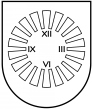 LATVIJAS  REPUBLIKA PRIEKUĻU NOVADA PAŠVALDĪBAReģistrācijas Nr. 90000057511, Cēsu prospekts 5, Priekuļi, Priekuļu pagasts, Priekuļu novads, LV-4126 www.priekuli.lv, tālr. 64107871, e-pasts: dome@priekulunovads.lvLēmumsPriekuļu novada Priekuļu pagastā2020.gada 25.jūnijā								    Nr.285									               (protokols Nr.11, 20.p.)Par pļaušanas izcenojuma noteikšanu traktoriem Valtra un BelarusPriekuļu novada dome izskata jautājumu par pļaušanas izcenojuma noteikšanu traktoriem Valtra un Belarus.Izvērtējot domes rīcībā esošo informāciju un pamatojoties uz likuma „Par pašvaldībām” 14. panta otrās daļas 3. punktu un  21. panta pirmās daļas 14. punkta b) apakšpunktu, Priekuļu novada domes Finanšu komitejas 2020.gada 19.jūnija (protokols Nr.7) atzinumu par lēmumu, atklāti balsojot: PAR –13 (Elīna Stapulone, Aivars Tīdemanis, Elīna Krieviņa, Aivars Kalnietis, Dace Kalniņa, Juris Sukaruks,  Arnis Melbārdis, Jānis Ročāns, Jānis Mičulis,  Baiba Karlsberga, Mārīte Raudziņa, Normunds Kažoks, Ināra Roce), PRET –nav, ATTURAS –nav, Priekuļu novada dome nolemj:Ar 2020.gada 1.jūliju noteikt pļaušanas pakalpojumam ar traktoriem Valtra un Belarus  : 1.1.izcenojumu par pļaušanu  - EUR 24.83 stundā bez PVN:1.2.izcenojumu par traktora pārbraucienu līdz pļaušanas vietai un atpakaļ – EUR 0.82 par vienu kilometru.Atcelt 2018.gada 28.jūnija lēmumu (protokols Nr.7.) par izcenojumu par 1 hektāra pļaušanu ar traktoriem Valtra un Belarus, Belarus 320.4, turpmāk šiem traktoriem piemērojot tikai stundas  un transporta pļaušanas izcenojumu.Atbildīgo par lēmuma izpildi noteikt Priekuļu novada pašvaldības izpilddirektoru F.Puņeiko.Domes priekšsēdētāja		(paraksts)						Elīna Stapulone